DOKTORA TEZ ÖZETİ/SUMMARY OF DOCTORAL DISSERTATIONDEMİR, ABDULLAH. EBÛ İSHÂK ZÂHİD ES-SAFFÂR’IN KELÂM YÖNTEMİ,  SİVAS, 2014.Demir, Abdullah. The Kalām Method of Abū Isḥāq Zāhid al-Ṣaffār, PhD. Dissertation, Sivas/Turkey, 2014.Abdullah DEMİRDr., Yıldırım Beyazıt Üniversitesi İslami İlimler Fakültesi, Kelâm Anabilim DalıDr., Yıldırım Beyazıt University, Faculty of Islamic Sciences, Department of KalāmAnkara/TurkeyROR ID (https://ror.org/)xxxxxx@hotmail.comorcid.org/xxxx-xxxx-xxx-xxxÖZETEbû İshâk Zâhid es-Saffâr, Hanefî-Mâtürîdî kelâm anlayışının önemli bir temsilcisidir. O, Mâtürîdîliğin ortaya çıktığı sosyokültürel çevre olan Mâverâünnehir bölgesinin Buhara şehrinde, 450/1058 yılında doğmuş, öğrenimini burada tamamlamış, Merv şehrine sürgüne gönderilinceye kadar Hanefî âlimlerinin reisliği görevini yürütmüş ve sürgün dönüşü bu şehirde 534/1139 yılında vefat etmiştir. Bu çalışma, onun kelâm yöntemini belirlemeyi amaçlamaktadır. Giriş bölümünde; araştırmanın konusu, önemi, amacı, yöntemi ve kaynakları hakkında bilgi verilmiştir. Araştırmada şahıs üzerinde derinleşme adı verilen bir yöntem kullanılmıştır. Bu yöntemde, kişi üzerinde derinleşilerek onun görüş ve düşünceleri, sosyokültürel etkenler dikkate alınarak değerlendirilmektedir. Belirtilen yöntemin uygulanabilmesi amacıyla birinci bölümde Saffâr’ın yaşamını sürdürdüğü Mâverâünnehir bölgesinin V. ve VI. (XI.-XII.) yüzyıllardaki siyasî, sosyoekonomik ve ilmî durumu ile bölgede varlık gösteren din, mezhep ve felsefî akımların etkinlikleri tespit edilmiştir. İkinci bölümünde; onun hayatı, ilmî kişiliği, eserleri ve atıf yaptığı kaynaklar ayrıntılı şekilde ele alınmıştır. Üçüncü bölümde; Saffâr’ın kelâm yöntemi belirlenmeye çalışılmıştır. Bunun için onun günümüze ulaşan Telhîsü’l-edille li-kavâʿidi't-tevhîd ve Risâle fi’l-kelâm adlı kelâm eserleri tahlil edilerek öncelikle itikadî konularda akla değer vermeyi ve gerektiğinde fikrî tartışmalara girmeyi savunan kelâm ilmine bakışı ve kelâm müdafaası tespit edilmiştir. Daha sonra bilgi teorisi kapsamına giren bilginin tanımı, imkânı, kaynakları ve bilgi türleri hakkındaki görüşleri ile savunduğu ve eleştirdiği bilgi anlayışları belirlenmiştir. Ayrıca onun kelâm yöntemini ortaya koyabilmek adına aklın ve naklin bilgisel değeri konusuna bakışı ele alınmıştır. Çünkü bu husus, mütekellimlerin ve İslâm mezheplerinin yöntemlerinde belirleyicidir. Son olarak görüşlerini temellendirirken ve savunurken Saffâr’ın kullandığı istidlâl türleri belirlenmiş ve örneklerle tanıtılmıştır. Anahtar Kelimeler: Ebû İshâk İbrâhim b. İsmaîl Zâhid es-Saffâr el-Buhârî, Telhîsü’l-edille likavâʿidi't-tevhîd, Kelâm Metodu, Kelâm Müdafaası, Bilgi Teorisi, Akıl-Nakil İlişkisi, Mâtürîdîlik.ABSTRACTAbū Isḥāq Zāhid al-Ṣaffār is one of the important representatives of the Kalām thought of the Ḥanafī-Māturīdī School. He was born in A.H. 450/ C.E. 1058 in Bukhara that is one of the city of Transoxiana/Mawara al-nahr where Maturidi School has been emerged around this socio-cultural environment. He completed his education and served as a leader (rais/sadr) of the Hanafite scholars there until he was exiled to the city of Marv. Upon his return from exile, he passed away in Bukhara in A.H. 534/ C.E. 1139. The present study aims to determine his method in Kalām. The introduction outlines the subject, significance, purpose, method and sources of the research. In this study, it was employed a method that focuses on a person in which he/she is examined with his/her views and thoughts by taking into account his/her socio-cultural factors. By doing this, the first chapter of this study deals with the political, socio-economic and scientific situation in Transoxiana, and the activities of diverse religions, sects and philosophical schools in this region in A.H. V-VI/C.E. XIXII. In the second chapter, it studies al-Ṣaffār’s life, scientific personality, works as well as the sources that he made references to in his works in detail. In the third chapter, the kalām method of al-Ṣaffār has been tried to be determined. For this purpose, it analyzes his extant works, Talkhīṣ al-adilla li-qawāʿid al-tawḥīd and Risālah fī al-kalām and elaborates first at his defense of the Kalām that gives a great importance to reason (èaql) and to intellectual debates, if necessary, in theological issues. Then it explores his theory of knowledge with his ideas on the definition, possibility, sources and types of knowledge, and the epistemological understandings he defensed or criticised. Furthermore, to determine his Kalām method, it evaluates his approach towards the value of ‘aql and naql (Qurʾān-Ḥadīth) as sources of knowledge. Since this issue is a distinctive tool for unveiling the kalām methods of different mutakallims and Muslim sects. Finally, it finds out the types of istidlal, meaning inference of one thing from the other that he used when he argues and defends his views, and illustrates with examples.Keywords: Abū Isḥāq Ibrāhīm b. Ismāʿīl Zāhid al-Ṣaffār al-Bukhārī, Talkhīṣ al-adilla liqawaʿid al-tawḥīd, Method of the Kalām, Defense of the Kalām, Theory of knowledge, ‘Aql-Naql, Māturidism.DİKKATÖzet en az 750 kelime olmalıdır.Metin İsnad Font, 10 punto, tek satır aralığı,Dipnotlar ise İsnad Font, 8 punto, tek satır aralığı ile yazılmalıdır.Paragraf Başı: YokDipnotlar: 0,75 cm asılıDipnot ve kaynakça yazımında İsnad Atıf Sistemi kullanılmalıdır: www.isnadsistemi.orgKaderCilt: 19, Sayı: 1, 2021, ss. 0-0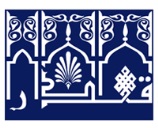 e-ISSN: 2602-2710Volume: 19, Issue: 1, 2021, pp. 0-0Geliş Tarihi:  Kabul Tarihi:  